Набор 2021 г.Министерство спорта Российской ФедерацииФедеральное государственное бюджетное образовательное учреждениевысшего образования«Московская государственная академия физической культуры»Кафедра управления, экономики и истории физической культуры и спортаРАБОЧАЯ ПРОГРАММА ДИСЦИПЛИНЫ«БИЗНЕС-ПЛАНИРОВАНИЕ»Б1.В.19Направление подготовки 38.03.02 МЕНЕДЖМЕНТ ОПОП:«Менеджмент организации»Квалификация выпускникабакалаврФорма обученияочная Малаховка 2021Рабочая программа разработана в соответствии с Федеральным государственным образовательным стандартом высшего образования - бакалавриат по направлению подготовки 38.03.02 «Менеджмент», утвержденным приказом Министерства науки и высшего образования Российской Федерации 12 августа 2020 г. N 970 (зарегистрирован Министерством юстиции Российской Федерации 25 августа 2020 г., регистрационный N 59449) с учетом изменений, внесенных приказом Министерства науки и высшего образования Российской Федерации N 1456 от 
20 ноября 2020 года «О внесении изменений в федеральные государственные образовательные стандарты высшего образования» (зарегистрирован Министерством юстиции Российской Федерации 27 мая 2021 г., регистрационный 
N 63650).Составитель рабочей программы: Гончарова Е.А., к.э.н., доцент, доцент кафедры управления, экономики и истории физической культуры и спорта ФГБОУ ВО МГАФКРецензенты: Починкин А.В., д.п.н., профессор, заведующий кафедрой управления, экономики и истории физической культуры и спорта ФГБОУ ВО МГАФКВерстина Н.Г., д.э.н., профессор, заведующий кафедрой «Менеджмент и инновации»ФГБОУ ВО МГСУСсылки на используемые в разработке РПД дисциплины профессиональные стандарты (в соответствии с ФГОС ВО 38.03.02):1. изучениЕ дисциплины НАПРАВЛЕНО НА формирование следующих компетенций: ПК-3. Способен осуществлять организацию и управление экономической и предпринимательской деятельностью организаций, направленных на оптимизацию бизнес-процессов с целью достижения наибольшей эффективности работы.РЕЗУЛЬТАТЫ ОБУЧЕНИЯ ПО ДИСЦИПЛИНЕ:2. Место дисциплины в структуре Образовательной Программы:Дисциплина в структуре образовательной программы относится к части формируемой участниками образовательных отношений. В соответствии с рабочим учебным планом дисциплина изучается в 
6 семестре. Вид промежуточной аттестации: зачет в 6 семестре. 3. Объем дисциплины и виды учебной работы:4. Содержание дисциплины:5. РАЗДЕЛЫ ДИСЦИПЛИНЫ и ВИДЫ УЧЕБНОЙ РАБОТЫ: Перечень основной и дополнительной литературы, необходимый для освоения дисциплины Основная литератураДополнительная литератураПеречень учебно-методического обеспечения для самостоятельной работы обучающихся по дисциплине7. ПЕРЕЧЕНЬ РЕСУРСОВ ИНФОРМАЦИОННО-КОММУНИКАЦИОННОЙ СЕТИ «ИНТЕРНЕТ». Информационно-справочные и поисковые системы, профессиональные базы данных. Современные профессиональные базы данныхЭлектронная библиотечная система ЭЛМАРК (МГАФК) http://lib.mgafk.ruЭлектронно-библиотечная система Elibrary https://elibrary.ruЭлектронно-библиотечная система IPRbooks http://www.iprbookshop.ruЭлектронно-библиотечная система «Юрайт» https://urait.ru/Электронно-библиотечная система РУКОНТ https://lib.rucont.ruМинистерство образования и науки Российской Федерации https://minobrnauki.gov.ru/Федеральная служба по надзору в сфере образования и науки http://obrnadzor.gov.ru/ru/Федеральный портал «Российское образование» http://www.edu.ruИнформационная система «Единое окно доступа к образовательным ресурсам» http://window.edu.ruФедеральный центр и информационно-образовательных ресурсов http://fcior.edu.ruМинистерство спорта Российской Федерации https://minsport.gov.ru/Учебные материалы Федерального образовательного портала – экономика, социология, менеджмент http://www.ecsocman.edu.ruИнформационный портал консалтинговой группы «MD-Бизнес-план» http://www.md-bplan.ruИнтерактивный портал помощи малому бизнесу при разработке бизнес- плана http://www.businessproekt.ruСайт «Бизнес-план для практиков» http://www.probp.ruМатериально-техническое обеспечение дисциплины: Перечень специализированных аудиторий (спортивных сооружений), имеющегося оборудования и инвентаря, компьютерной техникиПрограммное обеспечение: В качестве программного обеспечения используется офисное программное обеспечение с открытым исходным кодом под общественной лицензией GYULGPL Libre Office или одна из лицензионных версий «Microsoft Office». Для контроля знаний обучающихся используется «Программный комплекс для автоматизации процессов контроля текущей успеваемости методом тестирования и для дистанционных технологий в обучении», разработанный ЗАО «РАМЭК-ВС».8.3 Изучение дисциплины инвалидами и обучающимися с ограниченными возможностями здоровья осуществляется с учетом особенностей психофизического развития, индивидуальных возможностей и состояния здоровья обучающихся. Для данной категории обучающихся обеспечен беспрепятственный доступ в учебные помещения Академии. Созданы следующие специальные условия: 8.3.1. для инвалидов и лиц с ограниченными возможностями здоровья по зрению:- обеспечен доступ обучающихся, являющихся слепыми или слабовидящими к зданиям Академии;- электронный видео увеличитель "ONYX Deskset HD 22 (в полной комплектации);- портативный компьютер с вводом/выводом шрифтом Брайля и синтезатором речи; - принтер Брайля; - портативное устройство для чтения и увеличения. 8.3.2. для инвалидов и лиц с ограниченными возможностями здоровья по слуху:- акустическая система Front Row to Go в комплекте (системы свободного звукового поля);- «ElBrailleW14J G2; - FM- приёмник ARC с индукционной петлей;- FM-передатчик AMIGO T31;- радиокласс (радиомикрофон) «Сонет-РСМ» РМ-2-1 (заушный индуктор и индукционная петля).8.3.3. для инвалидов и лиц с ограниченными возможностями здоровья, имеющих нарушения опорно-двигательного аппарата:- автоматизированное рабочее место обучающегося с нарушением ОДА и ДЦП (ауд. №№ 120, 122).Приложение к рабочей программе дисциплины«Бизнес-планирование»Министерство спорта Российской Федерации Федеральное государственное бюджетное образовательное учреждение высшего образования«Московская государственная академия физической культуры»Кафедра управления, экономики и истории физической культуры и спортаУТВЕРЖДЕНОрешением Учебно-методической комиссиипротокол № 8/21 от «15» июня 2021 г.Председатель УМК, проректор по учебной работе_____________А.Н. ТаланцевФонд оценочных средствпо дисциплине«БИЗНЕС-ПЛАНИРОВАНИЕ»Направление подготовки 38.03.02 МЕНЕДЖМЕНТ ОПОП:«Менеджмент организации»Квалификация выпускникабакалаврФорма обученияочная Рассмотрено и одобрено на заседании кафедры(протокол № 16 от «26» мая 2021 г.)Зав. кафедрой, профессор ____________ А.В. ПочинкинМалаховка 2021ФОНД ОЦЕНОЧНЫХ СРЕДСТВ ДЛЯ ПРОВЕДЕНИЯ ПРОМЕЖУТОЧНОЙ АТТЕСТАЦИИПаспорт фонда оценочных средствТиповые контрольные задания:Перечень вопросов для промежуточной аттестацииПК-3. Знает: основные бизнес-процессы в организации; правовую и нормативную базу, внутренние регламенты экономического субъекта. Теоретические основы бизнесаОпределение бизнеса и бизнес-планаИндивидуальные и акционерные предприятияСущность и значение бизнес-планирования в управлении организациейБизнес-план - основа управления предприятиемКлассификация бизнес-проектовМетодология и организация планирования бизнесаОрганизация процесса бизнес-планирования в организацииЭтапы бизнес-планированияРоль, практика и неиспользуемые возможности бизнес-планирования в Российской Федерации Понятие, цель, задачи и особенности составления бизнес-планаФункции бизнес-плана в организацииБизнес-концепция проекта Порядок разработки бизнес-планаОбоснование и балансовая увязка разделов плана между собойОпределение сметы и стоимости в бизнес-планированииТипичные ошибки в бизнес-планированииРоль аутсорсинга в составлении разделов бизнес-планаПричины обращения предпринимателя к сторонним специалистам для составления бизнес-планаОтличие бизнес-плана от других плановых документовОсобенности различных типов и видов бизнес-проектовСтруктура и основные разделы бизнес-планаОформление титульного листа, оглавления, меморандума конфиденциальности и резюме бизнес-планаИстория бизнеса организации (описание отрасли)Характеристика объекта бизнеса организацииАнализ бизнес-среды организацииПлан маркетингаМаркетинговые исследования на предприятииОбщие понятия, классификация и сегментация рынковКонкурентоспособность предприятия в рыночных условияхСущность, основные черты планируемого товара, его конкурентоспособностьРеклама в маркетинговой программе бизнес-планаПроизводственный планОрганизационный планФинансовый планОтражение в бизнес-плане партнерских связей предпринимательства Общие понятия и классификация рисковОценка и страхование риска  Общие понятия и классификация рисковМетодология выявления и анализа рисковФинансовый механизм управления риском на предприятииПредпринимательские риски в маркетинговых программах Страхование в бизнес-планировании на предприятииОтражение в бизнес-плане оценки воздействия на окружающую средуМетодика составления бизнес-планаРеструктуризация как способ повышения стоимости бизнесаПорядок корректировки планов по годам в связи с изменением внешних и внутренних условийИнформационные технологии в системе планирования бизнеса Программные средства разработки бизнес-планаРесурсы и средства Интернета на всех стадиях подготовки бизнес-планаТЕМЫ РЕФЕРАТОВ (для семинарских занятий)Студенты получают темы рефератов вначале изучения тем дисциплины в соответствии с учебным графиком. Защита рефератов осуществляется на семинарских занятиях.РАЗДЕЛ 1. ТЕОРЕТИКО-МЕТОДОЛОГИЧЕСКИЕ ОСНОВЫ БИЗНЕС-ПЛАНИРОВАНИЯТЕМА 1. СОДЕРЖАНИЕ И ОРГАНИЗАЦИЯ БИЗНЕС-ПЛАНИРОВАНИЯ В ОРГАНИЗАЦИИ Индивидуальные и акционерные предприятияПланирование: понятие, роль и значение в рыночной экономике. Функции планированияФормы планирования на российских предприятияхБизнес как объект планированияМетодология и организация планирования бизнесаСущность бизнес-планированияРоль бизнес-планирования при организации нового предприятияСистема целей бизнеса, структуризация целейВнутрипроизводственное планирование на предприятии: цели и задачи, связь с системой планирования бизнесаБизнес-план - основа управления предприятиемЦели и задачи бизнес-планаБизнес-план как инструмент выживания фирмы в российской экономикеРоль предпринимательской идеи в повышении эффективности деятельности фирмыЗначение финансового планирования для управления предприятиемНаправления использования целевых бизнес-планов в российской экономикеПроблемы составления целевых бизнес-плановСистема планов на предприятииОпределение целей и задач предприятия, отражаемых в бизнес-планеКлассификация бизнес-проектовТехнико-экономические исследования при составлении и обосновании бизнес-плана Достоинства и недостатки бизнес-планов, разрабатываемых на российских предприятияхВиды исходной информации для составления бизнес-планаОсобенности составления и обоснования бизнес-планов различных видов предпринимательстваОсобенности при разработке бизнес-планов для различных организацийОсобенности бизнес-плана для малого предприятияТЕМА 2. БИЗНЕС-ПЛАН ОРГАНИЗАЦИИПонятие, цель, задачи и особенности составления бизнес-планаФункции бизнес-плана в организацииПорядок разработки бизнес-планаБизнес-концепция проектаОбоснование и балансовая увязка разделов плана между собойОпределение сметы и стоимости в бизнес-планированииТипичные ошибки в бизнес-планированииРоль аутсорсинга в составлении разделов бизнес-планаОтличие бизнес-плана от других плановых документовОтличие бизнес-плана от стратегического планаСтратегический план бизнесаОсобенности различных типов и видов бизнес-проектовТекущие и оперативные планыОсобенности управленческого бизнес-планаБизнес-план инновационного проектаРАЗДЕЛ 2. СОДЕРЖАНИЕ ОСНОВНЫХ РАЗДЕЛОВ БИЗНЕС-ПЛАНА И ИХ ДЕТАЛИЗАЦИЯТЕМА 3. СТРУКТУРА И СОДЕРЖАНИЕ РАЗДЕЛОВ БИЗНЕС-ПЛАНАБизнес-план предприятия и его разделыОсновное содержание бизнес-планаСтруктура и основные разделы бизнес-планаТитульный лист, оглавление бизнес-планаМеморандум конфиденциальностиСводный раздел бизнес-плана. РезюмеАннотация бизнес-планаРаздел: Местонахождение предприятияИстория бизнеса организации (описание отрасли)Характеристика объекта бизнеса организацииВнешняя и внутренняя среда бизнесаОбщие понятия, классификация и сегментация рынковОсновы маркетинга на предприятииМаркетинговые исследования на предприятииРынок сбыта продукции. Сегментация и емкость рынкаРынок товаров и услугРеклама в маркетинговой программе бизнес-планаПроизводственный планСистема внутрипроизводственных экономических отношений и их планированиеПлан производства продукции, его обоснование и включение в бизнес-план предприятияПроизводственная программа предприятия и ее обоснование производственной мощностьюСостав и структура основных производственных и оборотных фондов предприятия в БПРасчет потребности в сырье и материалахПоказатели эффективности использования ресурсовОрганизационный план предприятия. Структура управления бизнесомОрганизация, управление, кадрыПроизводительность и интенсивность труда, показатели измеренияРасчет численности персонала: основной персонал, вспомогательный персонал, ИТР, служащиеФонд оплаты труда и отчисления на заработную платуФинансовый план бизнеса: сущность и содержание Финансовый анализ в финансовой политике предприятияФинансовый анализ: расчет основных показателейАнализ финансового состояния предприятияФинансовое планирование на предприятииФинансовые сведения предприятияПартнерские связи предпринимательстваОценка воздействия на окружающую средуОбщие понятия и классификация рисковХарактеристика значимых для целей бизнес-планирования видов рисковМетодология выявления и анализа рисковПоказатели риска. Определение возможной величины потерь и их учет при составлении плановФинансовый механизм управления риском на предприятииПредпринимательские риски в маркетинговых программахСтрахование в бизнес-планировании на предприятииРиск и страхование. Группы риска и их учет в бизнес-планированииТЕМА 4. ОБЩИЕ РЕКОМЕНДАЦИИ ПО СОСТАВЛЕНИЮ БИЗНЕС-ПЛАНАМетодика составления бизнес-планаЭтапы бизнес-планированияПричины обращения предпринимателя к сторонним специалистам для составления БПКонкурентоспособность предприятия в рыночной экономикеСущность, основные черты планируемого товара, конкурентоспособностьСтратегическое планирование на предприятииСтратегия финансирования предприятия, ее цели, сущность и содержаниеРазработка инвестиционной стратегии на предприятииПорядок корректировки планов по годам в связи с изменением внешних и внутренних условийРеструктуризация как способ повышения стоимости бизнесаИнформационные технологии в системе планирования бизнеса Программное средство разработки бизнес-плана: COMFAR Программное средство разработки бизнес-плана: PROPSPINПрограммное средство разработки бизнес-плана: «Альт-Инвест»Программное средство разработки бизнес-плана: «Project Expert»Программное средство разработки бизнес-плана: «Microsoft Project»Программное средство разработки бизнес-плана: «Time line»Программное средство разработки бизнес-плана: SAPПрограммное средство разработки бизнес-плана: BAANРесурсы и средства Интернета на всех стадиях подготовки бизнес-планаПЕРЕЧЕНЬ ДИСКУССИОННЫХ ТЕМ(для семинаров-дискуссий)Студенты получают перечень дискуссионных тем вначале изучения тем дисциплины в соответствии с учебным графиком. Участие обучающихся в обсуждении осуществляется на семинарских занятиях (семинарах-дискуссиях).РАЗДЕЛ 1. ТЕОРЕТИКО-МЕТОДОЛОГИЧЕСКИЕ ОСНОВЫ БИЗНЕС-ПЛАНИРОВАНИЯТЕМА 1. СОДЕРЖАНИЕ И ОРГАНИЗАЦИЯ БИЗНЕС-ПЛАНИРОВАНИЯ В ОРГАНИЗАЦИИ Индивидуальные и акционерные предприятияПланирование: понятие, роль и значение в рыночной экономике. Функции планированияФормы планирования на российских предприятияхБизнес как объект планированияМетодология и организация планирования бизнесаСущность бизнес-планированияОрганизация процесса бизнес-планирования в организацииРоль бизнес-планирования при организации нового предприятияСистема целей бизнеса, структуризация целейВнутрипроизводственное планирование на предприятии: цели и задачи, связь с системой планирования бизнесаКлассификация бизнес-проектовТехнико-экономические исследования при составлении и обосновании бизнес-плана Достоинства и недостатки бизнес-планов, разрабатываемых на российских предприятияхВиды исходной информации для составления бизнес-планаОсобенности составления и обоснования бизнес-планов различных видов предпринимательстваОсобенности при разработке бизнес-планов для различных организацийОсобенности бизнес-плана для малого предприятияТЕМА 2. БИЗНЕС-ПЛАН ОРГАНИЗАЦИИПонятие, цель, задачи и особенности составления бизнес-планаФункции бизнес-плана в организацииПорядок разработки бизнес-планаБизнес-концепция проектаОбоснование и балансовая увязка разделов плана между собойОпределение сметы и стоимости в бизнес-планированииТипичные ошибки в бизнес-планированииРоль аутсорсинга в составлении разделов бизнес-планаРАЗДЕЛ 2. СОДЕРЖАНИЕ ОСНОВНЫХ РАЗДЕЛОВ БИЗНЕС-ПЛАНА И ИХ ДЕТАЛИЗАЦИЯТЕМА 3. СТРУКТУРА И СОДЕРЖАНИЕ РАЗДЕЛОВ БИЗНЕС-ПЛАНАБизнес-план предприятия и его разделыОсновное содержание бизнес-планаСтруктура и основные разделы бизнес-планаТитульный лист, оглавление бизнес-планаМеморандум конфиденциальностиСводный раздел бизнес-плана. РезюмеАннотация бизнес-планаРаздел: Местонахождение предприятияИстория бизнеса организации (описание отрасли)Характеристика объекта бизнеса организацииАнализ бизнес-среды организацииПлан маркетингаПроизводственный планОрганизационный планФинансовый планОценка и страхование рискаТЕМА 4. ОБЩИЕ РЕКОМЕНДАЦИИ ПО СОСТАВЛЕНИЮ БИЗНЕС-ПЛАНАИнформационные технологии в системе планирования бизнеса Программное средство разработки бизнес-плана: COMFAR Программное средство разработки бизнес-плана: PROPSPINПрограммное средство разработки бизнес-плана: «Альт-Инвест»Программное средство разработки бизнес-плана: «Project Expert»Программное средство разработки бизнес-плана: «Microsoft Project»Программное средство разработки бизнес-плана: «Time line»Программное средство разработки бизнес-плана: SAPПрограммное средство разработки бизнес-плана: BAANРесурсы и средства Интернета на всех стадиях подготовки бизнес-планаВОПРОСЫ ДЛЯ САМОКОНТРОЛЯ ОБУЧАЮЩИХСЯ(индивидуальный опрос обучающихся)Студенты получают вопросы для самоконтроля вначале изучения тем дисциплины в соответствии с учебным графиком. Индивидуальный опрос обучающихся осуществляется на семинарских занятиях.РАЗДЕЛ 1. ТЕОРЕТИКО-МЕТОДОЛОГИЧЕСКИЕ ОСНОВЫ БИЗНЕС-ПЛАНИРОВАНИЯТЕМА 1. СОДЕРЖАНИЕ И ОРГАНИЗАЦИЯ БИЗНЕС-ПЛАНИРОВАНИЯ В ОРГАНИЗАЦИИ Определение бизнеса и бизнес-планаИндивидуальные и акционерные предприятияБизнес как объект планированияБизнес-план - основа управления предприятиемЦели и задачи бизнес-планаКлассификация бизнес-проектовМетодология и организация планирования бизнесаОрганизация процесса бизнес-планирования в организацииРоль предпринимательской идеи в повышении эффективности деятельности организацииНаправления использования целевых бизнес-планов в российской экономикеВиды исходной информации для составления бизнес-планаТехнико-экономические исследования при составлении и обосновании бизнес-планаПроблемы составления целевых бизнес-плановРоль, практика и неиспользуемые возможности бизнес-планирования в РФДостоинства и недостатки бизнес-планов, разрабатываемых в российских организацияхТЕМА 2. БИЗНЕС-ПЛАН ОРГАНИЗАЦИИПонятие, цель, задачи и особенности составления бизнес-планаФункции бизнес-плана в организацииБизнес-концепция проектаОтличие бизнес-плана от других плановых документовПорядок разработки бизнес-планаОбоснование и балансовая увязка разделов плана между собойОпределение сметы и стоимости в бизнес-планировании Типичные ошибки в бизнес-планированииРоль аутсорсинга в составлении разделов бизнес-планаСтратегический план бизнесаОтличие бизнес-плана от стратегического планаОсобенности различных типов и видов бизнес-проектовОсобенности управленческого бизнес-планаОсобенности бизнес-плана инвестиционного проектаБизнес-план инновационного проектаРАЗДЕЛ 2. СОДЕРЖАНИЕ ОСНОВНЫХ РАЗДЕЛОВ БИЗНЕС-ПЛАНА И ИХ ДЕТАЛИЗАЦИЯТЕМА 3. СТРУКТУРА И СОДЕРЖАНИЕ РАЗДЕЛОВ БИЗНЕС-ПЛАНАОбщая структура бизнес-планаТитульный лист, оглавление, меморандум конфиденциальности, резюме бизнес-планаРаздел бизнес-плана: Местонахождение предприятияИстория бизнеса организации (описание отрасли)Характеристика объекта бизнеса организацииАнализ бизнес-среды организацииРаздел бизнес-плана: Экономический анализ рынкаПлан маркетингаРаздел бизнес-плана: Рынок товаров и услугРаздел бизнес-плана: Виды ценРаздел бизнес-плана: Рынок сбыта Реклама в маркетинговой программе бизнес-планаПроизводственный планОрганизационный планФинансовый планРаздел бизнес-плана: Партнерские связи предпринимательстваРаздел бизнес-плана: Оценка воздействия на окружающую средуОбщие понятия и классификация рисковМетодология выявления и анализа рисковСтрахование в бизнес-планировании на предприятииТЕМА 4. ОБЩИЕ РЕКОМЕНДАЦИИ ПО СОСТАВЛЕНИЮ БИЗНЕС-ПЛАНАМетодика составления бизнес-планаЭтапы бизнес-планированияКонкурентоспособность предприятия в рыночных условияхСущность, основные черты планируемого товара, конкурентоспособностьРазработка инвестиционной стратегии на предприятииРеструктуризация как способ повышения стоимости бизнесаРекомендации по применению компьютерных технологий в бизнес-планированииИнформационные технологии в системе планирования бизнеса Программные средства разработки бизнес-планаРесурсы и средства Интернета на всех стадиях подготовки бизнес-планаТестовые заданияНе предусмотрено РПД.Кейсы, ситуационные задачи, практические заданияПК-3. Умеет: осуществлять организацию и управление экономической и предпринимательской деятельностью организаций, направленных на оптимизацию бизнес-процессов; разрабатывать перспективные годовые и оперативные планы работы.Имеет опыт: оптимизации бизнес-процессов с целью достижения наибольшей эффективности работы; организации подготовки распорядительных документов по проведению контрольных мероприятий.КЕЙС «ОЦЕНКА ФИНАНСОВЫХ РЕЗУЛЬТАТОВ ДЕЯТЕЛЬНОСТИ КОМПАНИИ»ООО «Чиж» - молодое предприятие, осуществляющее деятельность по доработке и оптово-розничной продаже мебели через интернет. Само предприятие мебельные основы не производит, а закупает их у различных фабрик на территории Российской Федерации и делает обивку для них. На предприятии трудятся в общей сложности 5 человек со следующей заработной платой:• директор компании - 150 000 руб./мес.• менеджер по продажам - 80 000 руб./мес.• водитель грузовика - 50 000 руб./мес.• IT-специалист - 70 000 руб./мес.• мастер по доработке мебели - 60 000 руб./мес.Директор компании совмещает несколько разных должностей на предприятии, выполняя в том числе работу бухгалтера. Менеджер полностью берет на себя поиск клиентов, заключение договоров/организацию процесса сбыта. Водитель грузовика одновременно выполняет функции грузчика. IT-специалист занимается доработкой и поддержкой сайта, в основном работает удаленно. Мастер по доработке мебели занимается планированием работ и выполнением доработки. Компания закупает мебельные основы и дорабатывает их, только уже получив заказ. Мастер-мебельщик планирует работу на период, подсчитывает количество необходимого материала и передает эти данные директору.Компания может изготавливать мебель, в том числе, по индивидуальным запросам в отношении цвета и материала. Мастер по доработке мебели выполняет огромный объем работ (на него в том числе ложится вопрос разработки дизайна новой продукции). Вот уже второй раз мастер обращается с просьбой об увеличении заработной платы. При этом производственные возможности мастера ограничены: он может дорабатывать не более 50 крупных предметов мебели в месяц. IT-специалист, большую часть времени проводящий дома, разработал интересный элемент сайта - конструктор мебели, где пользователю предлагается самому «собрать», например, диван: выбрать понравившуюся основу, расцветку под нее и даже изменять саму форму. Конструктор разрабатывается IT-специалистом самостоятельно, поскольку директор пока не решился на реализацию конструктора в рамках проекта, хотя и осведомлен о такой идее. Внедрение нового элемента сайта IT-специалист оценивает в 500 000 рублей. Среди конкурентов ООО «Чиж» выделяется интересным дизайном сайта и неплохими по соотношению цена-качество продуктами. Несмотря на то, что компания небольшая, отдельные элементы ее сайта были замечены также у нескольких конкурентов: их применяют ООО «Ворон» и ЗАО «Воробей». При этом, директор ЗАО «Воробей» хорошо знаком с менеджером по продажам из ООО «Чиж». Непростые отношения у ООО «Чиж» и с поставщиками мебельных основ: ООО «Чиж» закупает их на фабрике «Весна» и на фабрике «Осень». При этом, фабрика «Осень» чаще поставляет основы с какими-либо производственными дефектами (брак достигает 15%), зато предоставляет отличные условия работы: так, «Осень» оперативно (в течение 1 дня) заменяет все бракованные основы, и их служба доставки работает быстро. Фабрика «Весна» поставляет основы более высокого качества, их ассортимент значительно шире, но и цены выше. «Весна» работает с целым рядом таких магазинов, и условия работы с ними типовые. Попытки переговоров по поводу изменения условий поставок идут уже более полугода и пока не видно положительных изменений. Срок поставки основ от фабрики «Весна» может составлять до недели даже при том, что у них всегда имеется запас основ на складе. При этом в экстренных ситуациях «Весна» отгружает свои запасы со склада при условии самостоятельного забора, но очень маленькими партиями.Ситуация на рынке складывается неоднозначная: в связи с не очень благоприятной обстановкой в городе, на который приходится основная доля продаж ООО «Чиж», покупатели могут до месяца выбирать необходимую им вещь. Появилось такое явление, как «отложенные покупки» мебели. Кроме того, покупатели очень активно мониторят предложения конкурентов, сравнивая товары по цене, внешнему виду и качеству. Некоторые предпочитают даже сначала приехать и со всех сторон осмотреть товар.У ООО «Чиж» нет специально организованной площадки для показа мебели. Компания размещается в небольшом помещении, долгосрочно арендуемом по цене 100 000 рублей в месяц. В июне произошло затопление помещения, были проведены работы по восстановлению, однако ввиду неустранимых недостатков помещения арендная плата с этого месяца была снижена до         80 000 рублей. В таблице 1 представлены некоторые финансовые данные ООО «Чиж».Таблица 1 - Финансовые данные ООО «Чиж»Продолжение таблицы 1На основе представленной информации:Проведите SWOT-анализ компании и разработайте дальнейшую стратегию компании.Рассчитайте отчисления во внебюджетные фонды (страховые взносы), НДС, налог на прибыль с учетом особенностей и сроков уплаты каждого налога.Какие из нижеперечисленных налогов относятся к федеральным налогам согласно Налоговому кодексу Российской Федерации:а) водный налог, налог на прибыль организаций, акцизы;б) налог на добычу полезных ископаемых, налог на добавленную стоимость, транспортный налог;в) налог на добавленную стоимость, налог на прибыль организаций, налог на добычу полезных ископаемых;г) налог на имущество организаций, налог на игорный бизнес, налог на прибыль организаций.Какие из перечисленных ниже специальных налоговых режимов применяются в Российской Федерации согласно действующему законодательству:• упрощенная система налогообложения, единый налог на доходы малых и средних предприятий (МСП);• единый налог на вмененный доход, налоговый режим для территорий опережающего развития (ТОР);• патентная система налогообложения, единый сельскохозяйственный налог;• единый налог на вмененный доход, система налогообложения для закрытых территориальных образований.Налоговый агент это - :• лицо, на которое возложены обязанности по исчислению, удержанию у налогоплательщика и перечислению в соответствующий бюджет налогов;• лицо, уполномоченное налогоплательщиком представлять его интересы в отношениях с налоговыми органами;• лицо, уполномоченное представлять организацию на основании закона или ее учредительных документов;• государственные органы, органы местного самоуправления, другие уполномоченные органы и должностные лица - сборщики налогов или сборов.Какие из нижеперечисленных налогов относятся к региональным налогам согласно Налоговому кодексу Российской Федерации?• Земельный налог, налог на добавленную стоимость.• Налог на игорный бизнес, транспортный налог.• Налог на добычу полезных ископаемых, налог на имущество организаций.• Транспортный налог, акцизы.Какой из параметров деятельности ООО «Ворон» в 2020 году не соответствует условиям применения упрощенной системы налогообложения?• Среднесписочная численность сотрудников 220 человек.• Остаточная стоимость основных средств 90 млн руб.• Занимается торговой деятельностью.• Осуществляет благотворительные взносы.Какие из нижеперечисленных налогов относятся к местным налогам согласно Налоговому кодексу Российской Федерации?• Земельный налог, акцизы.• Земельный налог, налог на имущество физических лиц.• Налог на добычу полезных ископаемых, водный налог.• Транспортный налог, налог на имущество физических лиц.Отчисления во внебюджетные фонды (страховые взносы) - это обязательные платежи на:• обязательное пенсионное страхование;• обязательное социальное страхование на случай временной нетрудоспособности;• обязательное медицинское страхование;• верно только первый и второй пункт;• верно все.Согласно законодательству Российской Федерации налог считается установленным, если:• определены его налогоплательщики;• определены его налогоплательщики, а также такие элементы налога, как ставка, налоговый и отчетный периоды;• определены его налогоплательщики, а также такие элементы налога, как объект налогообложения, база, порядок исчисления и уплаты налога;• определены его налогоплательщики, а также такие элементы налога как объект налогообложения, база, ставка, налоговый и отчетный периоды, порядок исчисления и уплаты налога.На период до 2020 года в Российской Федерации для основной категории предпринимателей - плательщиков страховых взносов с заработной платы тариф страховых взносов сохранен в размере: 30%, 20%, 24%, 18%.Определите показатели эффективности деятельности компании (рентабельность, ликвидность, оборачиваемость.РАСЧЕТНЫЕ ЗАДАЧИЗадача 1. Рассчитайте Чистый дисконтированный доход по двухлетнему бизнес-проекту, если известно, что: Начальные инвестиции – 35 000 руб. Чистый денежный поток за первый год – 30 000 руб. Чистый денежный поток за второй год – 25 000 руб. Ставка дисконтирования 10%.Задача 2. Рассчитайте Индекс прибыльности (доходности) по двухлетнему бизнес-проекту, если известно, что: Начальные инвестиции – 35 000 руб. Чистый денежный поток за первый год – 30 000 руб. Чистый денежный поток за второй год – 25 000 руб. Ставка дисконтирования 10%.Стоит ли заниматься этим бизнес-проектом и почему?Задача 3. Предприятие производит продукцию одного наименования. Цена продукта для потребителей составляет 230 руб. за единицу. Переменные расходы на единицу продукции составляют 180 руб. Общая величина постоянных расходов – 300 000 руб., из которых половину составляет арендная плата.При увеличении стоимости аренды на 10%, на сколько единиц продукции необходимо увеличить продажи, чтобы достигнуть точки безубыточности?Задача 4. Фирма запустила в продажу новый продукт. Ежегодная стоимость привлечения покупателей для этого продукта составляет 3 000 руб. Ежегодная прибыль, которую приносит каждый покупатель составляет 12 000 руб. Исходя из опыта прошлых лет, руководство компании считает, что коэффициент удержания клиентов составит 86%. Рассчитайте жизненную ценность клиента.Задача 5. Размер инвестиций составляет 115 тыс. руб. доходы от инвестиций в первый год - 32 тыс. руб., во второй - 41 тыс. руб., в третий - 43,75 тыс. руб., в четвертый - 48,25 тыс. руб. Необходимо определить период, по истечении которого инвестиции окупятся.Задача 6. При помощи линии безубыточности предприятия (условно-постоянные затраты 3 ед; условно-переменные затраты 1 ед; цена единицы готовой продукции – 2 ед.), определить на сколько процентов предприятие может увеличить условно–переменные расходы. Производительность принять равной 10 ед. в ед. времени.Задача 7. Построить линию безубыточности предприятия (условно-постоянные затраты 3 ед; условно-переменные затраты 1 ед; цена единицы готовой продукции – 2 ед.).Задача 8. Если стоимость основных фондов предприятия составляет 1 000 единиц, то какой доход будет получать муниципальный бюджет от налога на имущество с этого предприятия.Задача 9. Рентабельность основных фондов равна 5. Определить какую сумму кредитных (или инвестиционных) финансовых ресурсов предприятие способно привлечь под 10% годовых, сроком на 5 лет для модернизации технологического оборудования.Задача 10. При помощи линии безубыточности предприятия (условно-постоянные затраты 3 ед; условно-переменные затраты 1 ед; цена единицы готовой продукции – 2 ед.), определить на сколько процентов предприятие может увеличить условно–постоянные расходы. Производительность принять равной 10 ед. в ед. времени.Задача 11. При помощи линии безубыточности предприятия (условно-постоянные затраты 3 ед; условно-переменные затраты 1 ед; цена – 2 ед.), определить на сколько процентов увеличится прибыль предприятия при увеличении производительности труда на 20%. Начальная производительность 10 ед. в ед. времени.Задача 12. Как изменится отношение прибыли до налогообложения к выручке при увеличении производительности труда в 2 раза.Задача 13. При помощи линии безубыточности предприятия (условно-постоянные затраты 3 ед; условно-переменные затраты 1 ед; цена единицы готовой продукции – 2 ед.), определить на сколько процентов увеличится чистая прибыль предприятия при уменьшении условно–постоянных расходов на 50%. Производительность принять равной 10 ед. в ед. времени.Задача 14. При помощи линии безубыточности предприятия (условно-постоянные затраты 3 ед; условно-переменные затраты 1 ед; цена единицы готовой продукции – 2 ед.), определить на сколько процентов увеличится чистая прибыль предприятия при уменьшении условно–переменных расходов на 50%. Производительность принять равной 10 ед. в ед. времени.Задача 15. Сколько единиц продукции А нужно продать, чтобы получить прибыль 250 000 тыс. руб., если в акционерном обществе производятся комплекты электроотопительных систем?Имеются данные для единицы продукции: переменные затраты - 150 тыс. руб.; постоянные затраты - 50 тыс. руб.; вклад в покрытие (постоянные затраты + прибыль) - 90 тыс. руб.ПРАКТИЧЕСКОЕ ЗАДАНИЕ «РАЗРАБОТКА БИЗНЕС-ПЛАНА»Цель: приобрести практические навыки разработки бизнес-плана.Порядок выполнения практического задания:Выбрать тему бизнес-плана.Составить бизнес-план, выполняя предложенные практические задания.Сделать вывод о проделанной работе.Защитить бизнес-план. Темы бизнес-планов:Бизнес-план шиномонтажаБизнес-план автомойки самообслуживанияБизнес-план картинга-клубаРекомендуемая структура бизнес-плана:Резюме проекта (краткое описание проекта, цель проекта)Описание отрасли и предприятия (общие сведения: юридическая форма, расположение предприятия, занимаемая площадь, выгодность расположения, количество работников, капитал; характеристика основных фондов предприятия: состояние, износ оборудования, оценка стоимости оборудования, стоимость арендованного оборудования, стоимость неустановленного оборудования; и т.д.)Описание продукта (услуги)Маркетинговый план и реклама План производстваОрганизационный план (управление и организация, человеческие ресурсы)Финансовый план (финансы и инвестиции)Управление рискамиПрактические задания:1. Определитесь, какой именно продукт вы готовы предложить покупателю. Опишите его особенность, отличие от подобных предложений, уже существующих на рынке. Это могут быть его качественные характеристики, или ценовая политика, или особый метод продвижения к покупателю, дополнительные услуги. В этом же разделе укажите количество товара, которые вы сможете предложить за какой-либо период времени (например, за месяц).2. После того, как продукт приобрел четкие очертания, нужно выделить круг ваших потенциальных клиентов. Подумайте, кто будет покупать ваш продукт. Составьте портрет вашего покупателя: где он находится, каков уровень его дохода, почему он будет покупать ваш продукт, какое количество он сможет приобрести.3. Приглядитесь к своим конкурентам: какие у них преимущества перед вами. Учтите тот факт, что ваши потенциальные покупатели в данный момент уже пользуются аналогичными товарами ваших конкурентов. Какие методы вы сможете применить, чтобы привлечь их внимание к своей продукции?4. Продумайте месторасположение предприятия: оно должно быть доступным для ваших клиентов, и в то же время удобным для вас в смысле наличия необходимой инфраструктуры.5. Создайте организационную структуру своего бизнеса. Выделите основные блоки деятельности (например, закупка сырья, продажа готовой продукции, ведение бухгалтерского учета и т.д.). В зависимости от этого определите, сколько работников и какой квалификации вам потребуется. Разграничьте сферы ответственности и структуру подчиненности.6. Следующей стадией подготовки функционирования собственного бизнеса будет выбор материальной базы для создания условий возникновения вашей продукции. Какие ресурсы будут необходимы, какое оборудование нужно закупить, какое помещение потребуется – все это должно быть отражено в бизнес-плане до мелочей.7. Постарайтесь определить количественный объем своей деятельности, в зависимости от графика работы, производительности, предполагаемого спроса на товар. Результаты внесите в производственный план.8. Составьте календарный помесячный план расходов, включающий: 1) этап первоначальных вложений до момента запуска собственного бизнеса – внесите все расходы на приобретение материальной базы, рекламу, привлечение работников, оформление необходимой документации; 2) этап начального развития бизнеса – просчитайте все текущие расходы: на заработную плату и отчисления по ней во внебюджетные фонды, коммунальные услуги, аренду, налоги, закупку сырья, транспортные расходы. Внесите все расходы в таблицу 1.9. Составьте календарный помесячный план предполагаемых доходов (аналогично таблицы расходов). Реально оценивайте ваши перспективы, лучше применить «пессимистический» прогноз – то есть взять минимальные значения. Учтите, что ваш бизнес должен пройти стадию становления, когда доходы будут меньше предполагаемого уровня.Таблица 1 - Статьи расходов по месяцам10. Совместите план доходов и план расходов для подсчета ежемесячной прибыли. Возможно, первые месяцы прибыль будет принимать отрицательные значения, на этот факт нужно обратить особое внимание при расчете суммы первоначальных вложений. Пока доход не станет стабильным, текущие расходы все равно придется оплачивать, и, если у не будет запаса средств, придется их выводить из оборота, тем самым уменьшая объемы деятельности.11. Определитесь с источниками получения средств. В том случае, если предполагается использовать кредитные ресурсы, не забудьте включить эти выплаты в план расходов.12. Подумайте, какие факторы, события, изменения могут помешать деятельности (раздел бизнес-плана: управление рисками). Постарайтесь предусмотреть как можно больше таких моментов, например: недостаток работников соответствующей квалификации, изменение спроса, появление конкурентной продукции, изменение законодательной базы и т.д. Составьте план действий в случае наступления каждого из этих событий.В бизнес-плане необходимо рассчитать:-  себестоимость продукции (услуги);- расходы на 1 месяц работы;- количество выпускаемых изделий (выполненных работ, оказанных услуг) за 1 месяц работы;- прибыль предприятия (организации) и рентабельность нового бизнеса. Пример составления (разработки) Бизнес-плана «Прокат автомобилей»Резюме проекта (краткое описание проекта, цель проекта)Вначале следует определить сколько необходимо средств на открытие бизнеса (компании, фирмы) по оказанию услуг проката автомобилей.По расчетам бизнес-плана, на открытие проката автомобилей потребуется инвестировать порядка 5 900 000 рублей:Обустройство офисного помещения - 200 000 руб.Приобретение автомобилей - 4 500 000 руб.Страхование, покупка доп. оборудования - 650 000 руб.Рекламный бюджет (создание сайта, наружная реклама и пр.) - 150 000 руб.Регистрация бизнеса и прочие организационные расходы - 100 000 руб.Резервный фонд - 300 000 руб.Капитал на открытие бизнеса будет сформирован из личных средств учредителей организации (40%) и заемных средств (банковского кредита). Процентная ставка по кредиту составит 15% годовых, а ежемесячные платежи - 45 500 рублей.Описание отрасли и предприятия (общие сведения: юридическая форма, расположение предприятия, занимаемая площадь, выгодность расположения, количество работников, капитал; характеристика основных фондов предприятия: состояние, износ оборудования, оценка стоимости оборудования, стоимость арендованного оборудования, стоимость неустановленного оборудования; и т.д.).Перспективы рынкаПрокат автомобилей как бизнес в нашей стране еще находится в стадии развития. В отличии от Европы, где авто арендуется в основном туристами, в России прокат берут, как правило, на свадьбы и всевозможные празднования. При этом, порядка 2/3 всего прокатного рынка приходится на Санкт-Петербург и Москву. По некоторым данным, в России в прокате находится не более 40 тыс. автомобилей, в то время, как в Европе их более 2 млн. единиц.Прокат авто не может развиваться без развития внутреннего туризма страны. Поэтому наиболее перспективными регионами для открытия подобного бизнеса на данный момент являются Краснодарский край (Черноморское побережье), Республика Крым, Иркутская область (оз. Байкал), Ленинградская область, Московская область, республика Алтай.Пошаговый план открытия бизнесаПоиск источников финансирования проектаПодбор места дислокации организацииРегистрация бизнеса, создание правовой базы организацииЗаключение договора аренды помещения и стоянкиНайм персоналаПриобретение автомобилей, страхование и постановка на учетОткрытие бизнесаАктивная реклама услуг, создание сайтаОписание продукта (услуги)Для оказания услуг проката планируется приобретение автопарка из 10 автомобилей, включая такие модели как: Lada Granta, Chevrolet Lanos, Daewoo Nexia, Renault Logan, Chevrolet Lanos (АКПП), Lifan Solano, LADA Largus, Nissan Almera (АКПП), Peugeot 408, Chevrolet Cruze. Все автомобили будут застрахованы по КАСКО.На стоимость проката будут влиять такие факторы как класс автомобиля, технические характеристики и тип трансмиссии. Прайс организации будет следующим:Chevrolet Cruze – 2 800 руб./сут.Peugeot 408 – 2 800 руб./сут.Nissan Almera (АКПП) – 2 800 руб./сут.LADA Largus – 2 200 руб./сут.Lifan Solano – 1 700 руб./сут.Chevrolet Lanos – 1 700 руб./сут.Renault Logan – 1 500 руб./сут.Daewoo Nexia – 1 300 руб./сут.Chevrolet Lanos – 1 300 руб./сут.Lada Granta – 1 200 руб./сут.Минимальный возраст арендателя должен быть 24 года, а стаж вождения - не менее 4-х лет. Такое резкое ограничение по возрасту обусловлено тем, что предоставлять машины лицам младше 24 лет и с малым стажем вождения гораздо опаснее для состояния прокатных машин (молодые любят быстро ездить, нарушать ПДД и пр.).Для того, чтобы взять машину в прокат с водителя будут запрашиваться следующие документы: паспорт, водительское удостоверение, ИНН, пенсионное страховое свидетельство, карточка медицинского страхования. Минимальный срок аренды составит 24 часа. Общий тариф пробега за сутки - 600 км (все, что свыше оплачивается дополнительно).Маркетинговый план и реклама (описать подробно)По предварительным расчетам, один автомобиль будет работать в прокате в среднем 25 суток в месяц - в высокий сезон (май – октябрь), и по 16 суток в месяц - в низкий сезон (ноябрь - апрель). При средней стоимости проката в 2000 руб./сут. ежемесячная выручка в высокий сезон составит 500 000 рублей (с 10 авто), в низкий сезон - 320 000 рублей. Таким образом, годовая выручка организации, по предварительным расчетам составит 4 920 000 рублей.Производственный планДля размещения проката бизнес планом предусмотрена аренда офисного помещения площадью 40 кв. м. и стоянки площадью 550 кв. м. Размер арендной платы составит 25 000 руб. в месяц. На оборудование офиса (покупка мебели, офисной техники, мелкий ремонт и пр.) потребуется около 200 тыс. руб.На покупку автомобилей будет потрачено порядка 4 500 000 рублей. Еще 650 000 рублей уйдет на страхование транспортных средств, покупку доп. оборудования и постановку на учет в ГИБДД. Общие инвестиции на данном этапе составят 5 150 000 рублей. Приобретенные автомобили будут реализовываться примерно через три года работы, так как износ в прокате идет очень быстро. Реализация авто на более позднем сроке повлияет на потерю стоимости транспортного средства.Организационный план (управление и организация, человеческие ресурсы)Какую систему налогообложения выбрать для предприятия?Организационной формой предприятия будет общество с ограниченной ответственностью (ООО). Статус юридического лица в наибольшей степени подходит для подобного бизнеса, так как уменьшает риски потери имущества, повышает доверие к организации и позволяет более успешно работать с крупными корпоративным клиентами. В качестве системы налогообложения планируется применять Упрощенную систему налогообложения (УСН) - 15% от прибыли организации.Для успешного функционирования организации потребуется создать штат первоклассных работников. Прежде всего организации необходим механик (2 чел.), осматривающий машину перед сдачей в прокат; юрист, решающий правовые вопросы и формирующий договора проката; оператор (2 чел.), принимающий оплату и консультирующий по вопросам проката и управляющий, координирующий работу организации. Общий штат сотрудников составит 6 человек, с ежемесячным фондом оплаты труда в 90 000 рублей. Услуги бухгалтера планируется взять на аутсорсинг.Выбор кода ОКВЭДПодготавливая документы для регистрации фирмы в ФНС, необходимо указывать коды будущей деятельности, согласно общероссийскому классификатору. В данном случае, это:ОКВЭД 71.10 – аренда легковых автомобилей;ОКВЭД 71.21.1 – аренда грузовых транспортных средств.Обязательно запомните/запишите представленную информацию.Подготовка документов для бизнеса по сдаче автомобилей в арендуРешение вопросов по оформлению документов, которые необходимы для работы фирмы,специализирующейся на аренде транспортных средств, нужно начинать с выбора организационно-правовой формы. Если вы планируете организовать работу небольшой фирмы, вполне достаточно пройти процедуру регистрации ИП, а для более серьезного бизнеса (с автопарком от 10 машин), рациональнее оформить документы ООО.Кроме того, для того чтобы сдать автомобиль в аренду, необходимы следующие бумаги:Техпаспорт и страховые полисы (как обязательный КАСКО, так и добровольный ОСАГО).Договор аренды транспортного средства с актом приема-передачи.Документ, подтверждающий техническую исправность автомобиля.Практика показывает, что договор аренды транспортного средства должен составлять юрист, специализирующийся на решении подобных вопросов. Даже самый опытный водитель не сможет составить документ таким образом, чтобы он учитывал любые форс-мажоры, которые могут случиться на наших дорогах.Финансовый планПостоянные ежемесячные расходы организации по прокату автомобилей будут включать:Заработная плата — 90 000 руб.Отчисления во внебюджетные фонды — 30 000 руб.Платежи по кредиту — 45 500 руб.Аренда помещения и стоянки — 25 000 руб.Услуги бухгалтера — 7 000 руб.Ремонт, обслуживание автомобилей (мойка, хим. чистка и пр.) — 50 000 руб.Реклама — 25 000 руб.Прочие расходы — 20 000 руб.Итого - 292 500 руб.Годовые расходы по плану составят 3 510 000 рублей. 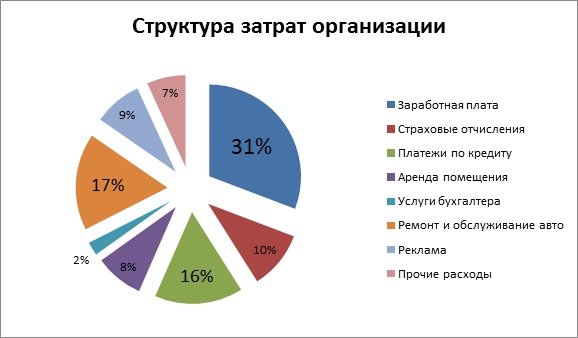 Сколько можно заработать на оказании услуг проката автомобилей?Расчет валовой и чистой прибыли представлен в таблице – прогноз доходов и расходов организации по прокату автомобилей: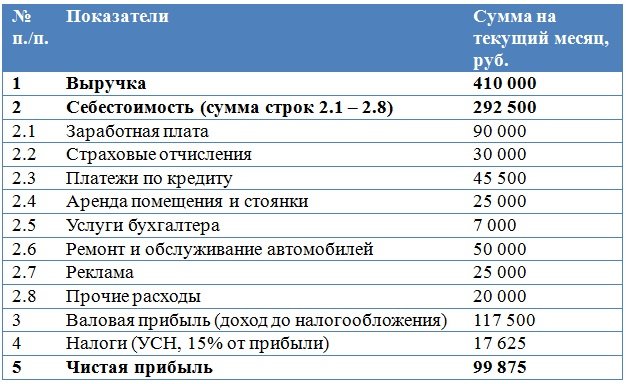 Таким образом, чистая прибыль организации в месяц (среднегодовой показатель) составит 99 875 рублей. Рентабельность компании составляет 34%. С учетом периода на раскрутку компании, окупаемость вложений в бизнес наступит не раньше чем через 60–65 месяцев работы (5 лет).Управление рискамиОсновные риски при ведении данного бизнеса включают:Несовершенная законодательная база в данной отраслиДолгий срок возврата вложенных средствВысокая капитализация инвестицийВозрастающая конкуренция на рынкеРекомендации по разработке бизнес-плановДанные к Бизнес-плану «Шиномонтаж»Резюме проекта (краткое описание проекта, цель проекта)Сколько нужно денег для открытия шиномонтажа?Собственные средства для реализации проекта - 166 000 руб. и 400 000 руб. – кредитные средства, полученные в коммерческом банке. Итого сумма инвестиций: ________ руб.Смета стартовых затрат: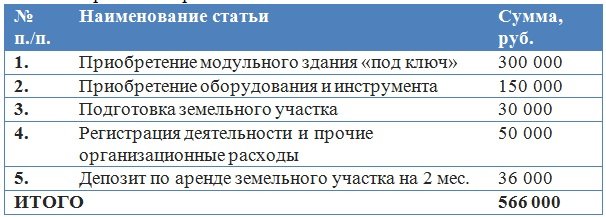 Экономические показатели реализации проекта, по расчетам бизнес плана, составят:Чистая прибыль в год = __________ рублей;Рентабельность продаж = ___%;Окупаемость проекта = ___ месяцев.Описание отрасли и предприятия (общие сведения: юридическая форма, расположение предприятия, занимаемая площадь, выгодность расположения, количество работников, капитал; характеристика основных фондов предприятия: состояние, износ оборудования, оценка стоимости оборудования, стоимость арендованного оборудования, стоимость неустановленного оборудования; и т.д.).Перспективы рынка (указать)Пошаговый план открытия автомойки самообслуживанияЗемля под мойку должна быть переведена под соответствующую категорию использования (под промышленную застройку). Размещение автомойки обязательно согласовывается с контролирующими органами: Архитектурным ведомством города, Роспотребнадзором, Ростехнадзором, Управлением окружающей среды и пожарной охраной.Описание продукта (услуги)Шиномонтажной мастерской планируется оказание следующих услуг:Шиномонтаж и балансировка колес диаметром от 13 до 20 дюймов. Цена за услугу от 600 до 1 200 рублей за комплект в четыре колеса.Снятие и установка колес литых и металлических. Цена за комплект в четыре колеса: от 40 до120 рублей.Демонтаж покрышки с диска. Цена услуги: от 40 до 70 рублей.Монтаж покрышки на диск. Цена услуги: от 40 до 70 рублей.Проверка, подкачка одного колеса. Цена услуги: 10 рублей.Установка камеры в колесо. Цена услуги: от 10 до 40 рублей.Ремонт камеры. Цена услуги: 50 рублей.Герметизация одной стороны колеса уплотнителем бортов. Цена услуги: 50 рублей.Ремонт колеса, латка/грибок. Цена услуги: 100 рублей.Маркетинговый план и реклама (описать подробно)Производственный план (описать подробно)Организационный план (управление и организация, человеческие ресурсы)Какую систему налогообложения выбрать для предприятия?Указать какие документы нужны для открытия шиномонтажаДокументы, которые обязательно должны быть на руках у организатора дела включают: (перечислить порядка 4-5).В планируемое штатное расписание шиномонтажного комплекса будут входить: администратор (оклад 30 000 руб.), три мастера (оклад 35 000 руб.). Рассчитать годовой фонд оплаты труда, который вместе с отчислениями во внебюджетные фонды (30%) составит _____ руб.Функции а сервиса возьмет на себя лично владелец шиномонтажа.Финансовый планПостоянные ежемесячные расходыПостоянные ежемесячные расходы организации по прокату автомобилей будут включать:Заработная плата - ___________ руб. (55% в общей структуре затрат сервиса)Отчисления во внебюджетные фонды (30%) - _____ руб. (16% от общих годовых затрат)Платежи по кредиту - _______ руб.Аренда земельного участка - 18 000 руб. (13% от общих расходов)Коммунальные услуги - 12 000 руб.Прочие расходы - 10 000 руб.Итого постоянные расходы шиномонтажа в месяц: ______ рублей, в год – _______ рублей.ДоходыСредняя дневная посещаемость в октябре-ноябре, марте-апреле составит 15 клиентов.Средняя стоимость услуги («переобувка» шин) - 800 рублей с автовладельца. Дневная выручка: _______ рублей, ежемесячная — __________ рублей.Среднемесячная выручка за остальные 8 месяцев - 30% от дохода в «высокий» сезон, т.е. составит ____ рублей.Объем годовой выручки шиномонтажа: _______ рублей.Сколько можно заработать на шиномонтаже?Прибыль равна: _____ рублей. Рентабельность бизнеса составляет ___%. Окупаемость вложений, с учетом периода на развитие бизнеса, наступит через __ - __ месяцев работы ( __ лет).Риски бизнесаОткрытие данного бизнеса связано со следующими рисками: (указать порядка 3-5).Данные к Бизнес-плану «Автомойка самообслуживания»1.Резюме проекта (краткое описание проекта, цель проекта)Сколько нужно денег для открытия автомойки самообслуживания?Открытие трех-постовой автомойки самообслуживания предусматривает следующее: Аренда земельного участка на время строительства (3 мес.) - 150 000 руб.Строительство бетонного основания (3 поста) - 1 000 000 руб.Доставка и монтаж оборудования - 1 300 000 руб.Рекламный бюджет - 100 000 руб.Регистрация бизнеса и прочие расходы - 200 000 руб.Итого: ___________ рублей.2.Описание отрасли и предприятия (общие сведения: юридическая форма, расположение предприятия, занимаемая площадь, выгодность расположения, количество работников, капитал; характеристика основных фондов: состояние, износ оборудования, оценка стоимости оборудования, стоимость арендованного оборудования, стоимость неустановленного оборудования; и т.д.).Перспективы рынка (указать)Пошаговый план открытия автомойки самообслуживанияЗемля под мойку должна быть переведена под соответствующую категорию использования (под промышленную застройку). Размещение автомойки обязательно согласовывается с контролирующими органами: (перечислить).3.Описание продукта (услуги)4.Маркетинговый план и реклама 5.Производственный план (описать подробно)6.Организационный план (управление и организация, человеческие ресурсы)Какую систему налогообложения выбрать для предприятия?Указать какие документы нужны для открытия автомойки самообслуживанияДокументы, которые обязательно должны быть на руках у организатора дела включают: (перечислить порядка 4-5).Штат администраторов должен состоят из трех работников, работающих посменно.7.Финансовый планПостоянные ежемесячные расходыАренда земельного участка - 50 тыс. руб.Химия для мойки - 45 тыс. руб.Заработная плата + страховые отчисления (3 чел.) – 100 тыс. руб.Услуги аутсорсинга (бухгалтер) - 10 тыс. руб.Откачка загрязнений их очистных ям - 8 тыс. руб.Водоснабжение (250 м3) - 15 тыс. руб.Электроэнергия (4500 кВт) - 14 тыс. руб.Амортизация оборудования - 15 тыс. руб.Вывоз мусора - 5 тыс. руб.Прочие расходы - 30 тыс. руб.Итого: _____________ рублей.ДоходыСредний чек - 150 рублей с машиныКоличество машин в день на 1 пост - 40Выручка в день с 1 поста – 6 000 рублей, с 3-х постов - _____ рублей.Общая выручка в месяц (минус дождливые и морозные дни) - 450 000 рублей.Сколько можно заработать на автомойке самообслуживания?Прибыль равна: _____ рублей. Рентабельность бизнеса составляет ___%. Окупаемость вложений, с учетом периода на развитие бизнеса, наступит через __ - __ месяцев работы ( __ лет).8.Риски бизнесаОткрытие данного бизнеса связано со следующими рисками: (указать порядка 3-5).Данные к Бизнес-плану «Картинг-клуба»Резюме проекта (краткое описание проекта, цель проекта)Сколько нужно денег для открытия картинг-клуба?Открытие картинг-клуба предусматривает следующее: Строительство трассы (укладка асфальта, система хронометража, элементы безопасности и пр.) – 4 000 000 руб.Создание инфраструктуры отдыха (раздевалка, беседки, административное здание) –   500 000 руб.Приобретение оборудования (карты, экипировка) – 1 300 000 руб.Рекламный бюджет – 150 000 руб.Регистрация бизнеса и прочие организационные расходы – 100 000 руб.Средства на проект будут выделены из собственного бюджета учредителей (50% от общих инвестиций) и заемного капитала – банковского кредита (50% от общих инвестиций). Ежемесячные платежи по кредиту составят 45 000 рублей.Итого: __________ рублей.Описание отрасли и предприятия (общие сведения: юридическая форма, расположение предприятия, занимаемая площадь, выгодность расположения, количество работников, капитал; характеристика основных фондов: состояние, износ оборудования, оценка стоимости оборудования, стоимость арендованного оборудования, стоимость неустановленного оборудования; и т.д.).Перспективы рынка (указать)Пошаговый план открытия картинг-клубаАренда земельного участка в одном из популярных парков города, который принадлежит местной муниципальной власти: ежемесячный платеж за участок в 3 000 кв. м. - 25 000 руб. Трассу планируется покрыть асфальтом. Ширина трека составит 8 м, длинна – 450 м. Края трассы, в целях безопасности, будут выложены шинами и блоками пенопласта. Еще до укладки асфальта планируется установить систему электронного хронометража (датчики скорости). Результаты заездов будут выводиться на табло, что сделает процесс гонки еще более интересным.Также на территории картинг-клуба будет установлено небольшое административное здание, раздевалка (сборно-разборное из металлоконструкций) и пару беседок для отдыхающих. Затраты на создание трека и обустройство территории трассы составят 4,5 млн. рублей.Описание продукта (услуги)Какое оборудование выбрать для картинг-клуба?В качестве оборудования будут приобретены: 12 картов «формула 270» (цена за новый       ≈ 82 тыс. руб.), табло для картинга, система хронометража и экипировка (подшлемники, шлемы, комбинезоны). Всего на данном этапе будет инвестировано порядка 1,3 млн. рублей.Для любителей: обычный прокат картов по цене 250 руб./5 мин. Корпоративным клиентам и большим компаниям будет предлагаться аренда картинга. В стоимость аренды будет включено: картинги, экипировка гонщика, работа инструктора, аренда трассы. Планируется установить следующий уровень цен:До 16:00 – 4 000 руб./час, 6 500 руб./2 часа, 9 500 руб./3 часаПосле 16:00 – 5 500 руб./час, 10 500 руб./2 часа, 16 000 руб./3 часаВыходные и праздничные дни – 10 000 руб./час, 18 000 руб./2 часа, 26 000 руб./3 часаКроме этого, за дополнительную плату клиентам будут предлагаться:Персональные сценарииРабота профессионального ведущегоОрганизация фуршетаСистема наград победителейЕще одна услуга нашего картинг-клуба – детская школа «юный гонщик». Два раза в неделю будут проводиться занятия по картингу для детей в возрасте от 12 лет. Занятия будут проводится профессиональным тренером, продолжительность занятий составит 1,5–2 часа. Стоимость обучения в школе будет стоить 2 500 рублей в месяц.Маркетинговый план и рекламаВ городе уже функционирует порядка 4 картинг-клубов. Из них достойных конкурентов, предлагающих широкий спектр услуг всего два. Что это значит для города (отразить численность населения города)?Перечислите конкурентные преимущества нового картинг-клуба: (указать порядка 6-7).В качестве рекламы и продвижение услуг бизнес планом предусмотрены: (указать).Производственный план (описать более подробно)Картинг-клуб будет открытого типа, что предполагает сезонный период работы – с мая по октябрь месяцы. Предполагается, что в среднем в месяц картинг-клуб будет посещать порядка 10 корпоративных и 900 клиентов-любителей (30 человек в день). Один корпоративный заказ будет приносить в среднем 10 000 руб., то есть выручка от корпоративных мероприятий составит _______ руб. в месяц. Одиночные заезды будут приносить порядка 500 руб. с человека – общая выручка составит _______ руб. Таким образом, средняя выручка в месяц составит __________ рублей.Организационный план (управление и организация, человеческие ресурсы)Какую систему налогообложения выбрать для картинг-клуба?Указать какие документы нужны для открытия картинг-клуба Документы, которые обязательно должны быть на руках у организатора дела включают: (перечислить порядка 4-5).Согласно бизнес плана, в компанию будут трудоустроены: опытный механик (з/п 15 тыс. руб.), два инструктора (з/п 14 тыс. руб.) и тренер (25 тыс. руб.). Фонд оплаты труда составит ___ тыс. руб. в месяц.7.Финансовый планГодовые расходы картинг-клуба по плану:Заработная плата персонала – 408 000 руб.Отчисления во внебюджетные фонды (30%) – ___ руб.Платежи по кредиту – 540 000 руб.Аренда земельного участка – 300 000 руб.Амортизация и ремонт оборудования – 90 000 руб.Реклама – 100 000 руб.Прочие расходы – 100 000 руб.Итого: ______________ рублей.Структура затрат выглядит следующим образом: (представить схему).Расчет валовой и чистой прибыли – прогноз доходов и расходов картинга представлен в таблице: (представить таблицу).Сколько можно заработать на картинг-клубе? Прибыль равна: _____ рублей. Рентабельность картинг-клуба составляет ___%. Окупаемость первоначальных вложений, с учетом сезонности, наступит через __ - __ месяцев работы ( __ лет).8. Риски бизнесаОткрытие данного бизнеса связано со следующими рисками: (указать порядка 3-5).Рекомендации по оцениванию результатов достижения компетенцийКритерии оценки промежуточной аттестации:Оценка «зачтено» выставляется, если обучающийся полностью ответил на два вопроса билета, а также на два дополнительных вопроса, заданных с целью раскрытия понимания студентом содержания дисциплины;Оценка «не зачтено» выставляется обучающемуся при отсутствии знаний по бизнес-планированию в соответствии с ФГОС ВО 3++ и программой обучения по дисциплине.Критерии оценки защиты рефератов: Оценка «отлично» выставляется студенту, если содержание реферата полностью раскрывает избранную тему, работа носит творческий характер, содержит большое количество (до 10 ед.) использованных источников, копирование из Интернета сведено до минимума. Оценка «хорошо» выставляется студенту при раскрытии темы реферата.Оценка «удовлетворительно» выставляется студенту при представлении реферата по избранной теме и 50% ответов на вопросы преподавателя.Оценка «неудовлетворительно» выставляется студенту при отсутствии реферата, доклада, сообщения по заданной теме и при отсутствии знаний в соответствии с ФГОС ВО 3++ и программой обучения по данной дисциплине.Критерии оценки участия в обсуждении (дискуссии):Оценка «зачтено» выставляется, если студент принимает активное участие в обсуждении спорных вопросов и проблем по сообщениям других студентов, умеет аргументировать собственную точку зрения, владеет навыками публичной речи, точно использует экономическую терминологию.Оценка «не зачтено» выставляется, если студент не принимает активного участия в дискуссии; если у студента не сформированы компетенции, умения и навыки публичной речи, аргументации, ведения дискуссии, критического восприятия экономической информации. Критерии оценки индивидуального опроса обучающихся: Оценка «отлично» выставляется, если студент показывает прочные знания основных процессов изучаемой предметной области и основных вопросов теории; умеет давать аргументированные ответы; владеет терминологическим аппаратом и свободно владеет монологической речью.Оценка «хорошо» выставляется, если студент показывает прочные знания основных процессов изучаемой предметной области и основных вопросов теории; умеет давать аргументированные ответы; владеет терминологическим аппаратом и свободно владеет монологической речью; допускает одну - две неточности в ответе.Оценка «удовлетворительно» выставляется, если студент показывает недостаточную полноту знаний основных процессов изучаемой предметной области и основных вопросов теории; недостаточно умеет давать аргументированные ответы; недостаточно владеет терминологическим аппаратом и монологической речью; допускает несколько ошибок в содержании ответа.Оценка «неудовлетворительно» выставляется, если студент показывает незнание основных процессов изучаемой предметной области и основных вопросов теории; неумение давать аргументированные ответы; слабое владение терминологическим аппаратом и монологической речью; допускает серьезные ошибки в содержании ответа, что свидетельствует об отсутствии знаний у студента в соответствии с ФГОС ВО 3++ и программой обучения по дисциплине.Критерии оценки кейса:Оценка «отлично» выставляется, если кейс решен правильно, дано развернутое пояснение и обоснование сделанного заключения. Студент демонстрирует методологические и теоретические знания, свободно владеет научной терминологией. При разборе предложенной ситуации проявляет творческие способности, знание дополнительной литературы. Демонстрирует хорошие аналитические способности, способен при обосновании своего мнения свободно проводить аналогии между темами курса.Оценка «хорошо» выставляется, если кейс решен правильно, дано пояснение и обоснование сделанного заключения. Студент демонстрирует методологические и теоретические знания, свободно владеет научной терминологией. Демонстрирует хорошие аналитические способности, однако допускает некоторые неточности при оперировании научной терминологией.Оценка «удовлетворительно» выставляется, если кейс решен правильно, пояснение и обоснование сделанного заключения было дано при активной помощи преподавателя. Студент имеет ограниченные теоретические знания, допускает существенные ошибки при установлении логических взаимосвязей, допускает ошибки при использовании научной терминологии.Оценка «неудовлетворительно» выставляется если, кейс решен неправильно, обсуждение и помощь преподавателя не привели к правильному заключению. Студент обнаруживает неспособность к построению самостоятельных заключений. Имеет слабые теоретические знания, не использует научную терминологию. Критерии оценки расчетных задач:Оценка «отлично» выставляется студенту, если выполнены все выданные задачи;Оценка «хорошо» выставляется студенту при выполнении всех выданных задач, за исключением одной;Оценка «удовлетворительно» выставляется студенту при выполнении 50% задач;Оценка «неудовлетворительно» выставляется студенту при отсутствии знаний, умений и навыков в соответствии с ФГОС ВО 3++ и программой обучения по дисциплине.Критерии оценки практического задания по разработке бизнес-плана:Оценка «отлично» выставляется студенту на защите бизнес-плана, если бизнес-план составлен правильно, выполнены все расчеты и представлено их обоснование, даны развернутые пояснения разделов бизнес-плана. Студент демонстрирует методологические и теоретические знания, свободно владеет научной терминологией. При разработке бизнес-плана студент проявляет творческие способности, знание основной и дополнительной литературы. Демонстрирует хорошие аналитические способности, способен при обосновании своего мнения по бизнес-плану свободно проводить аналогии с другими.Оценка «хорошо» выставляется студенту на защите бизнес-плана, если бизнес-план составлен правильно, выполнены все расчеты и представлено их обоснование, даны развернутые пояснения разделов бизнес-плана. Студент демонстрирует методологические и теоретические знания, свободно владеет научной терминологией. Демонстрирует хорошие аналитические способности, однако допускает некоторые неточности при обосновании своего мнения по разработанному бизнес-плану.Оценка «удовлетворительно» выставляется студенту на защите бизнес-плана, если бизнес-план составлен правильно, выполнены расчеты, их обоснование и пояснение было дано при активной помощи преподавателя. Студент имеет ограниченные теоретические знания, допускает существенные ошибки при установлении логических взаимосвязей, допускает ошибки при использовании научной терминологии.Оценка «неудовлетворительно» выставляется студенту на защите бизнес-плана, если бизнес-план составлен неправильно, расчеты выполнены не полностью, обсуждение и помощь преподавателя не привели к правильному заключению. Студент обнаруживает неспособность к построению самостоятельных заключений. Имеет слабые теоретические знания, не использует научную терминологию. СОГЛАСОВАНОНачальник Учебно-методического управления к.п.н. А.С. Солнцева_______________________________«15» июня 2021 г.УТВЕРЖДЕНОПредседатель УМКпроректор по учебной работек.п.н., профессор А.Н Таланцев______________________________«15» июня 2021 г.СОГЛАСОВАНОДекан социально-педагогического факультета, к.пс.н., доцент________В.А. Дерючева Программа рассмотрена и одобрена на заседании кафедры (протокол № 16 от «26» мая 2021 г.)Заведующий кафедрой, д.п.н., профессор ___________Починкин А.В.Код ПСПрофессиональный стандартПриказ Министерства труда и социальной защиты РФАббрев. исп. в РПД08 Финансы и экономика08 Финансы и экономика08 Финансы и экономика08 Финансы и экономика08.006"Специалист по внутреннему контролю (внутренний контролер)"Приказ Министерства труда и социальной защиты РФ 
N 236н от 22 апреля 2015 года (Зарегистрировано в Минюсте России 13.05. 2015 N 37271)СВКПланируемые результаты обученияСоотнесенные профессиональные стандартыФормируемые компетенцииЗнания:- основных бизнес-процессов в организации;- правовой и нормативной базы, внутренних регламентов экономического субъектаСВК 08.006Специалист по внутреннему контролю (внутренний контролер)C/03.6Планирование работы структурного подразделенияПК-3. Способен осуществлять организацию и управление экономической и предпринимательской деятельностью организаций, направленных на оптимизацию бизнес-процессов с целью достижения наибольшей эффективности работыУмения:- осуществлять организацию и управление экономической и предпринимательской деятельностью организаций, направленных на оптимизацию бизнес-процессов;- разрабатывать перспективные годовые и оперативные планы работыСВК 08.006Специалист по внутреннему контролю (внутренний контролер)C/03.6Планирование работы структурного подразделенияПК-3. Способен осуществлять организацию и управление экономической и предпринимательской деятельностью организаций, направленных на оптимизацию бизнес-процессов с целью достижения наибольшей эффективности работыНавыки и/или опыт деятельности:- оптимизации бизнес-процессов с целью достижения наибольшей эффективности работы;- организации подготовки распорядительных документов по проведению контрольных мероприятийСВК 08.006Специалист по внутреннему контролю (внутренний контролер)C/03.6Планирование работы структурного подразделенияПК-3. Способен осуществлять организацию и управление экономической и предпринимательской деятельностью организаций, направленных на оптимизацию бизнес-процессов с целью достижения наибольшей эффективности работыВид учебной работыВид учебной работыВсего часовсеместрВид учебной работыВид учебной работыВсего часов6Контактная работа преподавателя с обучающимися Контактная работа преподавателя с обучающимися 3636В том числе:В том числе:ЛекцииЛекции1212Семинары Семинары 2424Промежуточная аттестация Промежуточная аттестация зачетзачетСамостоятельная работа студента Самостоятельная работа студента 3636Общая трудоемкостьчасы7272Общая трудоемкостьзачетные единицы22№ п/пТема (раздел)Содержание раздела 1Теоретико-методологические основы бизнес-планированияТема 1. Содержание и организация бизнес-планирования в организации1.1. Теоретические основы бизнеса1.2. Сущность и значение бизнес-планирования в управлении организацией1.3. Организация процесса бизнес-планирования в организации1.4. Роль, практика и неиспользуемые возможности бизнес-планирования в Российской ФедерацииТема 2. Бизнес-план организации2.1. Понятие, цель, задачи и особенности составления бизнес-плана2.2. Отличие бизнес-плана от других плановых документов2Содержание основных разделов бизнес-плана и их детализацияТема 3. Структура и содержание разделов бизнес-плана3.1. Общая структура бизнес-плана3.2. Титульный лист, оглавление, меморандум конфиденциальности, резюме бизнес-плана3.3. История бизнеса организации (описание отрасли)3.4. Характеристика объекта бизнеса организации (описание продукта, услуги)3.5. Анализ бизнес-среды организации3.6. План маркетинга3.7. Производственный план3.8. Организационный план3.9. Финансовый план3.10. Оценка и страхование рискаТема 4. Общие рекомендации по составлению бизнес-плана4.1. Методика составления бизнес-плана4.2. Рекомендации по применению компьютерных технологий в бизнес-планировании№ п/пНаименование разделов дисциплиныВиды учебной работыВиды учебной работыВиды учебной работыВсего часов№ п/пНаименование разделов дисциплиныЛСЗСРСВсего часов1.Теоретико-методологические основы бизнес-планирования 41012262.Содержание основных разделов бизнес-плана и их детализация8142446Всего:Всего:12243672№ п/пНаименованиеКол-во экземпляровКол-во экземпляров№ п/пНаименованиебиблиотекакафедра1.Баринов, В. А. Бизнес-планирование : учебное пособие. - 4-е изд., перераб. и доп. - Москва : Форум, 2015. - 271 с. : табл. - (Профессиональное образование). - Библиогр.: с. 131. - Текст (визуальный) : непосредственный. 20-2.Баринов, В. А. Бизнес-планирование : учебное пособие. - 4-е изд., перераб. и доп. - Москва : Форум, 2015. - 271 с. : табл. - (Профессиональное образование). - Библиогр.: с. 131. - Текст (визуальный) : непосредственный. 10-3.Виткалова, А. П. Внутрифирменное бюджетирование : учебное пособие для бакалавров / А. П. Виткалова. — Москва : Дашков и К, Ай Пи Эр Медиа, 2019. — 128 c. — ISBN 978-5-394-02203-6. — Текст : электронный // Электронно-библиотечная система IPR BOOKS : [сайт]. — URL: http://www.iprbookshop.ru/83131.html (дата обращения: 22.05.2020). — Режим доступа: для авторизир. пользователей1-4.Бизнес-планирование : учебное пособие / В. З. Черняк, Н. Д. Эриашвили, Е. Н. Барикаев, Н. В. Артемьев. — Москва : ЮНИТИ-ДАНА, 2012. — 591 c. — ISBN 978-5-238-01812-6. — Текст : электронный // Электронно-библиотечная система IPR BOOKS : [сайт]. — URL: http://www.iprbookshop.ru/10492.html (дата обращения: 22.05.2020). — Режим доступа: для авторизир. пользователей1-5.Бекетова, О. Н. Бизнес-планирование : учебное пособие / О. Н. Бекетова, В. И. Найденков. — 2-е изд. — Саратов : Научная книга, 2019. — 159 c. — ISBN 978-5-9758-1885-0. — Текст : электронный // Электронно-библиотечная система IPR BOOKS : [сайт]. — URL: http://www.iprbookshop.ru/81001.html (дата обращения: 22.05.2020). — Режим доступа: для авторизир. пользователей1-№ п/пНаименованиеКол-во экземпляровКол-во экземпляров№ п/пНаименованиебиблиотекакафедра1.Гомола, А. И. Бизнес-планирование : учебное пособие для студентов средних профессиональных учебных заведений. 5-е изд., стер.- М. : Академия, 2009.- 144 с. - Текст (визуальный) : непосредственный. 6-2.Горемыкин, В. А. Бизнес-план. Методика разработки 45 реальных образцов бизнес-планов: учебное пособие / В. А. Горемыкин, А. Ю. Богомолов. – 3-е изд., доп. и перераб. – М.: Ось-89, 2002. – 864 с. - Текст (визуальный) : непосредственный. 1-3.Липсиц, И. В. Бизнес-план – основа успеха: практическое пособие / И. В. Липсиц. – М.: Машиностроение, 1992. – 80 с. - Текст (визуальный) : непосредственный. 1-4.Савкина, Р. В. Планирование на предприятии : учебник / Р. В. Савкина. - 2-е изд., перераб. - М. : Дашков и К, 2015. - 319 с. - Текст (визуальный) : непосредственный. 7-5.Ронда, Абрамс Бизнес-план на 100%: стратегия и тактика эффективного бизнеса / Абрамс Ронда ; перевод С. Комаров ; под редакцией Ю. С. Вербы [и др.]. — Москва : Альпина Паблишер, 2019. — 496 c. — ISBN 978-5-9614-4548-0. — Текст : электронный // Электронно-библиотечная система IPR BOOKS : [сайт]. — URL: http://www.iprbookshop.ru/ 86727.html (дата обращения: 22.05.2020). — Режим доступа: для авторизир. пользователей6.Букин Д. С. Основы маркетинга и менеджмента / Д. С. Букин. - Москва : ООО "ИД "Равновесие", 2009. - 1 CD диск. - 413.58. - Электронная программа (визуальная). Электронные данные : электронные.2-7.Словарь делового человека / сост. О. В. Амуржуев [и др.]. - Москва : Экономика, 1992. - 236 с. - ISBN 5-282-01464-5 : 960.00. - Текст (визуальный) : непосредственный.1-8.Microsoft Project 2003 : интерактивный курс. - Москва : Новая школа, 2006. - 1 CD. - 341.00. - Электронная программа (визуальная). Электронные данные : электронные.1-9.Черняк, В. З. Бизнес-планирование : электронный учебник / В. З. Черняк. - Москва : КноРус, 2010. - (Электронный учебник). - 1 CD. - 507.37. - Электронная программа (визуальная). Электронные данные : электронные.1-№ п/пНаименованиеКол-во экземпляровКол-во экземпляров№ п/пНаименованиебиблиотекакафедра1.Баринов, В. А. Бизнес-планирование : учебное пособие. - 4-е изд., перераб. и доп. - Москва : Форум, 2015. - 271 с. : табл. - (Профессиональное образование). - Библиогр.: с. 131. - Текст (визуальный) : непосредственный. 20-2.Баринов, В. А. Бизнес-планирование : учебное пособие. - 4-е изд., перераб. и доп. - Москва : Форум, 2015. - 271 с. : табл. - (Профессиональное образование). - Библиогр.: с. 131. - Текст (визуальный) : непосредственный. 10-3.Виткалова, А. П. Внутрифирменное бюджетирование : учебное пособие для бакалавров / А. П. Виткалова. — Москва : Дашков и К, Ай Пи Эр Медиа, 2019. — 128 c. — ISBN 978-5-394-02203-6. — Текст : электронный // Электронно-библиотечная система IPR BOOKS : [сайт]. — URL: http://www.iprbookshop.ru/83131.html (дата обращения: 22.05.2020). — Режим доступа: для авторизир. пользователей1-4.Бизнес-планирование : учебное пособие / В. З. Черняк, Н. Д. Эриашвили, Е. Н. Барикаев, Н. В. Артемьев. — Москва : ЮНИТИ-ДАНА, 2012. — 591 c. — ISBN 978-5-238-01812-6. — Текст : электронный // Электронно-библиотечная система IPR BOOKS : [сайт]. — URL: http://www.iprbookshop.ru/10492.html (дата обращения: 22.05.2020). — Режим доступа: для авторизир. пользователей1-5.Бекетова, О. Н. Бизнес-планирование : учебное пособие / О. Н. Бекетова, В. И. Найденков. — 2-е изд. — Саратов : Научная книга, 2019. — 159 c. — ISBN 978-5-9758-1885-0. — Текст : электронный // Электронно-библиотечная система IPR BOOKS : [сайт]. — URL: http://www.iprbookshop.ru/81001.html (дата обращения: 22.05.2020). — Режим доступа: для авторизир. пользователей1-№ п\пНаименование дисциплины в соответствиис УПНаименование специальных помещений и помещений для самостоятельной работыОснащенность специальных помещений и помещений для самостоятельной работы1Бизнес-планированиеАудитория для проведения занятий лекционного типа (лекционный зал № 1, № 2)Электронно-интерактивная доска, мультимедийное оборудование, колонки для усиления звука, микрофоны, экран, демонстрацион-ные учебно-наглядные пособия1Бизнес-планированиеУчебная аудитория для проведения занятий семинарского типа, текущей и промежуточной аттестации (1-101)Мультимедийное оборудование, экран, демонстрационные учебно-наглядные пособия1Бизнес-планированиеАудитория для групповых и индивидуальных консультаций (1-216)Компьютер с выходом в интернет, МФУ, учебно-методическая литература1Бизнес-планированиеПомещение для самостоятельной работы (1-216)Компьютер с выходом в интернет, МФУ, учебно-методическая литератураКомпетенцияТрудовые функции (при наличии)Индикаторы достижения (проверяемые действия)ПК-3 Способен осуществлять организацию и управление экономической и предпринимательской деятельностью организаций, направленных на оптимизацию бизнес-процессов с целью достижения наибольшей эффективностиСВК C/03.6Планирование работы структурного подразделенияЗнает:- основные бизнес-процессы в организации;- правовую и нормативную базу, внутренние регламенты экономического субъекта Умеет:- осуществлять организацию и управление экономической и предпринимательской деятельностью организаций, направленных на оптимизацию бизнес-процессов;- разрабатывать перспективные годовые и оперативные планы работы Имеет опыт: - оптимизации бизнес-процессов с целью достижения наибольшей эффективности работы;- организации подготовки распорядительных документов по проведению контрольных мероприятийПоказательЯнварьФевральМартАпрельМайИюньВыручка от продажи диванов1 100 000700 0001 000 0001 200 000950 000900 000Себестоимость материалов400 000256 000363 000436 000345 000330 000ПоказательИюльАвгустСентябрьОктябрьНоябрьДекабрьВыручка от продажи диванов900 000850 000700 000800 0001 000 0001 500 000Себестоимость материалов327 000300 000255 000290 000360 000600 000Статьи расходовЯнварьФевральМартАпрельМайИюньИюльАвгустСентябрьОктябрьНоябрьДекабрьИтого